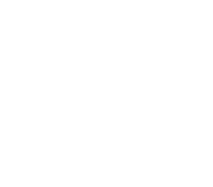 (ふりがな)：（　　　　　　　　　　　　　　　　　　　　　）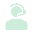 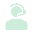 氏　名：（　　　　　　　　　　　　　　　　）学部学科：学籍番号：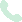 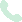 Tel：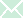 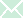 Mail：Add：　〒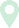 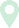 (　　　　　　　　　　　　　　　　　　　　　　　　　　　)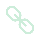 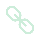 HP　※会社等のものがあればURLを記入してください(　　　　　　　　　　　　　　　　　　　　　　　　　　　)事業内容説明（事業の活動内容・サービス・収益の流れ・顧客対象などを具体的に記入してください）今後の目標・展望（今後の活動プラン・ビジョンなどを記入ください）※下記事項を確認し、チェックしてください九州産業大学オープンイノベーションセンター・インスペースの認定事業者登録を申請する　大学のHPなどへの事業者紹介に協力します　　申請内容　　＊事業者名『　　　　　　　　　　　　　　　　　　　　　　　　　　』＊登記申請日：　西暦　　　　　　　年　　　　月　　　　日＊学内共同設立者：（　有　・　無　）※あれば記入してください　　・氏名（　　　　　　　　　　　　　）学籍番号（　　　　　　　　）　　・氏名（　　　　　　　　　　　　　）学籍番号（　　　　　　　　）　　・氏名（　　　　　　　　　　　　　）学籍番号（　　　　　　　　）＊備考欄：